Прототип задания 2 (№ 205770)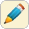 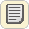 Одна из точек, отмеченных на координатной прямой, соответствует числу . Какая это точка?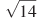 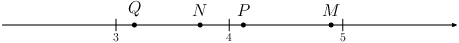 Варианты ответаПрототип задания 2 (№ 205771)О числах a и b известно, что . Среди приведенных ниже неравенств выберите верные: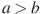 1) 2) 3)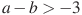 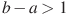 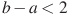 Варианты ответаПрототип задания 2 (№ 205772)О числах a и c известно, что . Какое из следующих неравенств неверно?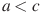 Варианты ответаПрототип задания 2 (№ 205773)На координатной прямой изображены числа  и . Какое из следующих неравенств неверно?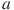 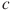 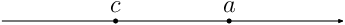 Варианты ответаПрототип задания 2 (№ 205774)О числах a, b, c и d известно, что , ,  . Сравнитe числа d и a.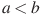 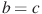 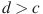 Варианты ответаПрототип задания 2 (№ 205772)О числах a и c известно, что . Какое из следующих неравенств неверно?Варианты ответаПрототип задания 2 (№ 205773)На координатной прямой изображены числа  и . Какое из следующих неравенств неверно?Варианты ответаПрототип задания 2 (№ 205774)О числах a, b, c и d известно, что , ,  . Сравнитe числа d и a.Варианты ответаПрототип задания 2 (№ 205775)Какое из следующих неравенств не следует из неравенства ?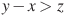 Варианты ответаПрототип задания 2 (№ 205776)Какое из чисел отмечено на координатной прямой точкой A?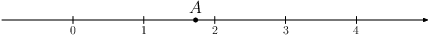 Варианты ответа